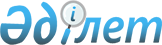 Об утверждении регламента государственной услуги "Предоставление мер социальной поддержки специалистам в области здравоохранения, образования, социального обеспечения, культуры, спорта и агропромышленного комплекса, прибывшим для работы и проживания в сельские населенные пункты"
					
			Утративший силу
			
			
		
					Постановление акимата Карагандинской области от 26 мая 2015 года № 27/04. Зарегистрировано Департаментом юстиции Карагандинской области 23 июня 2015 года № 3298. Утратило силу постановлением акимата Карагандинской области от 17 июля 2020 года № 44/02
      Сноска. Утратило силу постановлением акимата Карагандинской области от 17.07.2020 № 44/02 (вводится в действие со дня первого официального опубликования).

      Сноска. Заголовок изложен в новой редакции на казахском языке, текст на русском языке не меняется постановлением акимата Карагандинской области от 15.09.2016 № 66/01 (вводится в действие по истечении десяти календарных дней после дня его первого официального опубликования).
      В соответствии с  Законом Республики Казахстан от 23 января 2001 года "О местном государственном управлении и самоуправлении в Республике Казахстан",  Законом Республики Казахстан от 15 апреля 2013 года "О государственных услугах",  приказом исполняющего обязанности Министра национальной экономики Республики Казахстан от 27 марта 2015 года № 275 "Об утверждении стандарта государственной услуги "Предоставление мер социальной поддержки специалистам в области здравоохранения, образования, социального обеспечения, культуры, спорта и агропромышленного комплекса, прибывшим для работы и проживания в сельские населенные пункты" (зарегистрировано в Реестре государственной регистрации нормативных правовых актов № 10805) акимат Карагандинской области ПОСТАНОВЛЯЕТ:
      1. Утвердить прилагаемый  регламент государственной услуги "Предоставление мер социальной поддержки специалистам в области здравоохранения, образования, социального обеспечения, культуры, спорта и агропромышленного комплекса, прибывшим для работы и проживания в сельские населенные пункты".
      Сноска. Пункт 1 изложен в новой редакции на казахском языке, текст на русском языке не меняется постановлением акимата Карагандинской области от 15.09.2016 № 66/01 (вводится в действие по истечении десяти календарных дней после дня его первого официального опубликования).


      2. Признать утратившими силу постановления акимата Карагандинской области от 12 марта 2014 года № 11/05 " Об утверждении регламента государственной услуги "Предоставление мер социальной поддержки специалистам здравоохранения, образования, социального обеспечения, культуры, спорта и агропромышленного комплекса, прибывшим для работы и проживания в сельские населенные пункты" (зарегистрировано в Реестре государственной регистрации нормативных правовых актов № 2591, опубликовано в газетах "Орталық Қазақстан" от 26 апреля 2014 года № 77-78 (21712), "Индустриальная Караганда" от 26 апреля 2014 года № 70-71 (21591-21592), в информационно-правовой системе "Әділет" 25 апреля 2014 года), от 4 ноября 2014 года № 59/08 " О внесении изменений и дополнения в постановление акимата Карагандинской области от 12 марта 2014 года № 11/05 "Об утверждении регламента государственной услуги "Предоставление мер социальной поддержки специалистам здравоохранения, образования, социального обеспечения, культуры, спорта и ветеринарии, прибывшим для работы и проживания в сельские населенные пункты" (зарегистрировано в Реестре государственной регистрации нормативных правовых актов № 2830, опубликовано в газетах "Орталық Қазақстан" от 6 декабря 2014 года № 235-236 (21870), "Индустриальная Караганда" от 6 декабря 2014 года № 215 (21736), в информационно-правовой системе "Әділет" 10 декабря 2014 года).
      3. Контроль за исполнением настоящего постановления возложить на первого заместителя акима области.
      4. Настоящее постановление вводится в действие по истечении десяти календарных дней после дня его первого официального опубликования. Регламент
государственной услуги "Предоставление мер социальной поддержки специалистам в области здравоохранения, образования, социального обеспечения, культуры, спорта и агропромышленного комплекса, прибывшим для работы и проживания в сельские населенные пункты"
      Сноска. Регламент - в редакции постановления акимата Карагандинской области от 19.06.2018 № 30/01 (вводится в действие по истечении десяти календарных дней после дня его первого официального опубликования). 1. Общие положения
      1. Государственная услуга "Предоставление мер социальной поддержки специалистам в области здравоохранения, образования, социального обеспечения, культуры, спорта и агропромышленного комплекса, прибывшим для работы и проживания в сельские населенные пункты" (далее - государственная услуга) оказывается уполномоченными органами в области развития сельских территорий местных исполнительных органов районов и городов областного значения (далее – услугодатель).
      2. Прием документов и выдача результатов оказания государственной услуги осуществляются через:
      1) канцелярию услугодателя;
      2) некоммерческое акционерное общество "Государственная корпорация "Правительство для граждан" (далее – Государственная корпорация).
      Форма оказания государственной услуги: бумажная.
      3. Результатом оказания государственной услуги при обращении:
      1) к услугодателю является заключение соглашения о предоставлении мер социальной поддержки специалистам в области здравоохранения, образования, социального обеспечения, культуры, спорта и агропромышленного комплекса, прибывшим для работы и проживания в сельские населенные пункты (далее – Соглашение) по форме согласно приложению 1 к Стандарту государственной услуги "Предоставление мер социальной поддержки специалистам в области здравоохранения, образования, социального обеспечения, культуры, спорта и агропромышленного комплекса, прибывшим для работы и проживания в сельские населенные пункты", утвержденному приказом исполняющего обязанности Министра национальной экономики Республики Казахстан от 27 марта 2015 года № 275 "Об утверждении стандарта государственной услуги "Предоставление мер социальной поддержки специалистам в области здравоохранения, образования, социального обеспечения, культуры, спорта и агропромышленного комплекса, прибывшим для работы и проживания в сельские населенные пункты" (зарегистрирован в Реестре государственной регистрации нормативных правовых актов за № 10805) (далее – Стандарт), или письменный мотивированный ответ о постановке на учет и очередность или об отказе в оказании государственной услуги, в случаях и по основаниям, предусмотренным статьей 19-1 Закона Республики Казахстан от 15 апреля 2013 года "О государственных услугах" (далее – Закон);
      2) в Государственную корпорацию является уведомление о необходимости обращения услугополучателя к услугодателю (с указанием адреса и контактных данных) для заключения Соглашения или письменный мотивированный ответ о постановке на учет и очередность или об отказе в оказании государственной услуги, в случаях и по основаниям, предусмотренным статьей 19-1 Закона.
      Форма предоставления результата оказания государственной услуги – бумажная. 2. Описание порядка действий структурных подразделений (работников) услугодателя в процессе оказания государственной услуги
      4. Для получения государственной услуги услугополучатель представляет документы, указанные в пункте 9 Стандарта.
      5. Содержание каждой процедуры (действия), входящей в состав процесса оказания государственной услуги, длительность его выполнения:
      1) канцелярия услугодателя осуществляет прием документов, их регистрацию – 15 минут.
      В случаях предоставления услугополучателем неполного пакета документов, указанных в пункте 9 Стандарта услугодатель отказывает в приеме заявления и выдает расписку об отказе в приеме документов по форме согласно приложению 3 к Стандарту;
      2) руководство услугодателя ознакамливается с корреспонденцией и назначает ответственного исполнителя – 15 минут;
      3) ответственный исполнитель услугодателя проверяет достоверность предоставленных документов, вносит на рассмотрение постоянно действующей комиссии (далее - комиссия) либо готовит мотивированный ответ об отказе – 3 рабочих дня;
      4) комиссия рассматривает документы и подготавливает рекомендации о предоставлении либо об отказе в предоставлении мер социальной поддержки – 7 рабочих дней;
      5) ответственный исполнитель услугодателя разрабатывает проект постановления акимата района (города областного значения) (далее – акимат) о предоставлении мер социальной поддержки либо готовит мотивированный ответ об отказе – 3 рабочих дня;
      6) акимат принимает постановление о предоставлении мер социальной поддержки – 7 рабочих дней;
      7) ответственный исполнитель услугодателя подготавливает проект Соглашения – 2 рабочих дня;
      8) руководство услугодателя подписывает Соглашение совместно с услугополучателем и поверенным (агентом) – 3 рабочих дня.
      6. Результаты оказания государственной услуги:
      1) прием документов и их регистрация;
      2) определение ответственного исполнителя;
      3) внесение документов на рассмотрение комиссии;
      4) протокол комиссии;
      5) проект постановления акимата;
      6) постановление акимата;
      7) проект Соглашения; 
      8) подписание Соглашения. 3. Описание порядка взаимодействия структурных подразделений (работников) услугодателя в процессе оказания государственной услуги
      7. Перечень структурных подразделений (работников) услугодателя, которые участвуют в процессе оказания государственной услуги:
      1) канцелярия услугодателя;
      2) руководство услугодателя;
      3) ответственный исполнитель услугодателя;
      4) комиссия;
      5) акимат.
      8. Описание последовательности процедур (действий) между структурными подразделениями (работниками) с указанием длительности каждой процедуры (действия):
      1) канцелярия услугодателя осуществляет прием документов, их регистрацию – 15 минут.
      В случаях предоставления услугополучателем неполного пакета документов, указанных в пункте 9 Стандарта услугодатель отказывает в приеме заявления и выдает расписку об отказе в приеме документов по форме согласно приложению 3 к Стандарту;
      2) руководство услугодателя ознакамливается с корреспонденцией и назначает ответственного исполнителя – 15 минут;
      3) ответственный исполнитель услугодателя проверяет достоверность предоставленных документов, вносит на рассмотрение постоянно действующей комиссии (далее - комиссия) либо готовит мотивированный ответ об отказе – 3 рабочих дня;
      4) комиссия рассматривает документы и подготавливает рекомендации о предоставлении либо об отказе в предоставлении мер социальной поддержки – 7 рабочих дней;
      5) ответственный исполнитель услугодателя разрабатывает проект постановления акимата района (города областного значения) (далее – акимат) о предоставлении мер социальной поддержки либо готовит мотивированный ответ об отказе – 3 рабочих дня;
      6) акимат принимает постановление о предоставлении мер социальной поддержки – 7 рабочих дней;
      7) ответственный исполнитель услугодателя подготавливает проект Соглашения – 2 рабочих дня;
      8) руководство услугодателя подписывает Соглашение совместно с услугополучателем и (или) поверенным (агентом) – 3 рабочих дня. 4. Описание порядка взаимодействия с Государственной корпорацией "Правительство для граждан" в процессе оказания государственной услуги
      9. Порядок обращения в Государственную корпорацию, длительность обработки запроса услугополучателя:
      процесс 1 – работник Государственной корпорации проверяет представленные документы, принимает, регистрирует заявление услугополучателя и выдает расписку о приеме соответствующих документов с указанием даты и времени приема документов;
      условие 1 – в случае представления услугополучателем неполного пакета документов, указанных в пункте 9 Стандарта, работник Государственной корпорации отказывает в приеме документов и выдает расписку об отказе в приеме документов по форме согласно приложению 3 к Стандарту;
      процесс 2 – процедуры (действия) услугодателя, предусмотренные пунктом 5 настоящего регламента;
      процесс 3 – работник Государственной корпорации в срок, указанный в расписке о приеме соответствующих документов, выдает услугополучателю готовый результат оказания государственной услуги.
      В Государственной корпорации выдача готовых документов осуществляется на основании расписки о приеме соответствующих документов при предъявлении документа, удостоверяющего личность (либо его представителя по нотариально заверенной доверенности).
      При обращении в Государственную корпорацию, день приема документов не входит в срок оказания государственной услуги.
      Максимально допустимое время ожидания для сдачи пакета документов – 15 минут.
      Максимально допустимое время обслуживания – 20 минут.
      Перечень документов, необходимых для оказания государственной услуги при обращении услугополучателя (либо его уполномоченного представителя по нотариально засвидетельствованной доверенности):
      1) при получении подъемного пособия:
      документ, удостоверяющий личность услугополучателя (требуется для идентификации личности);
      заявление по форме согласно приложению 2 к Стандарту;
      копия трудовой книжки, заверенная кадровой службой по новому месту работы;
      копия диплома об образовании;
      сведения о предыдущем месте прописки из миграционной службы;
      2) при получении подъемного пособия и бюджетного кредита на приобретение жилья:
      документ, удостоверяющий личность услугополучателя (требуется для идентификации личности);
      заявление по форме согласно приложению 2 к Стандарту;
      копия трудовой книжки, заверенная кадровой службой по новому месту работы;
      копия диплома об образовании;
      акт оценки приобретаемого недвижимого имущества;
      сведения о предыдущем месте прописки из миграционной службы;
      копия свидетельства о браке (для специалистов, состоящих в браке) (в случае заключения брака до 2008 года);
      3) при получении подъемного пособия и бюджетного кредита на строительство жилья:
      документ, удостоверяющий личность услугополучателя (требуется для идентификации личности);
      заявление по форме согласно приложению 2 к Стандарту;
      копия трудовой книжки, заверенная кадровой службой по новому месту работы;
      копия диплома об образовании;
      сведения о предыдущем месте прописки из миграционной службы;
      копия свидетельства о браке (для специалистов, состоящих в браке) (в случае заключения брака до 2008 года);
      акт на право пользования земельным участком, предоставленным на строительство жилья на имя специалиста;
      акт оценки залогового имущества;
      договор страхования залогового имущества;
      письменное согласие на софинансирование части строительства жилья, превышающей размер выдаваемого кредита.
      Сведения о документах, удостоверяющих личность, свидетельства о заключении брака (в случае заключения брака после 2008 года), адресной справки с места жительства услугополучателя, справки об отсутствии (наличии) недвижимого имущества у специалиста и его(ее) супруги(-а) и детей в данном сельском населенном пункте работник Государственной корпорации и услугодатель получает из соответствующих государственных информационных систем через шлюз "электронного правительства".
      10. Подробное описание последовательности процедур (действий), взаимодействий структурных подразделений (работников) услугодателя и с Государственной корпорацией "Правительство для граждан" в процессе оказания государственной услуги отражается в справочнике бизнес-процессов оказания государственной услуги согласно приложению к настоящему Регламенту. Справочник бизнес-процессов оказания государственной услуги "Предоставление мер социальной поддержки специалистам в области здравоохранения, образования, социального обеспечения, культуры, спорта и агропромышленного комплекса, прибывшим для работы и проживания в сельские населенные пункты"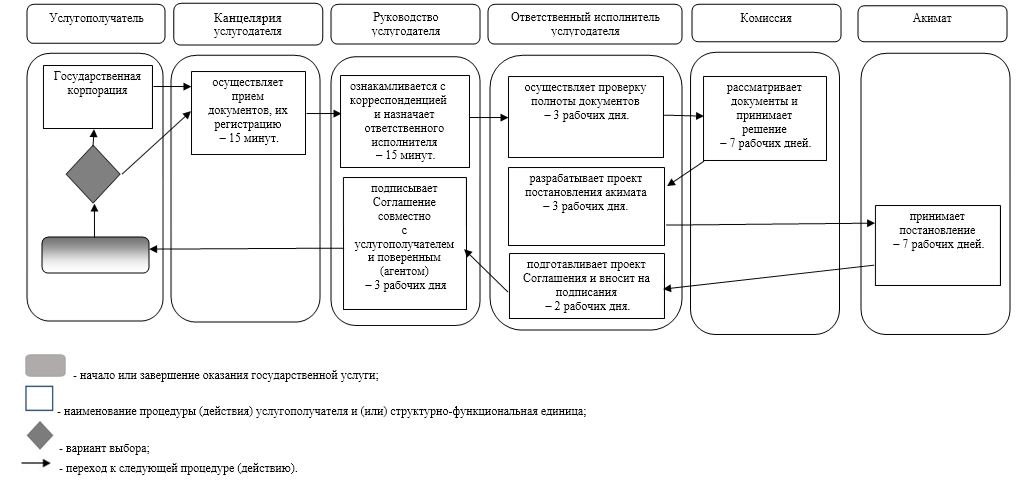 
					© 2012. РГП на ПХВ «Институт законодательства и правовой информации Республики Казахстан» Министерства юстиции Республики Казахстан
				
Аким Карагандинской области
Н. Абдибеков
Утвержден

постановлением акимата

Карагандинской области

от 26 мая 2015 года

№ 27/04Приложение к Регламенту государственной услуги "Предоставление мер социальной поддержки специалистам в
области здравоохранения, образования, социального обеспечения, культуры, спорта и агропромышленного
комплекса, прибывшим для работы и проживания в сельские населенные пункты"
